Конспект образовательной деятельности по оригами «Подснежник» для детей старшего дошкольного возраста с участием родителейКасабиева Мадинат Казбековна, воспитатель МАДОУ «ДС № 2 «Умка», г. НорильскЦель: Способствовать развитию конструктивного мышления и творческого воображения; художественного вкус через совершенствование навыков работы с бумагой.Задачи:Продолжать обучать детей приемам конструирования из бумаги способом оригами на основе базовой формы «треугольник».Закреплять термины: «вершина-гора», «основание-долина».Развивать умственную деятельность, воображение, мелкую моторику.Воспитывать усидчивость, бережное отношение к продукту своего труда. Материал: - иллюстрации с изображением весны и первых птиц (грач, ласточка, соловей, скворец);- фигурки-оригами Зима и Весна;- схема изготовления подснежника;- 2 квадрата белого цвета 15х15 см для воспитателя;- квадраты белого и голубого цвета размером 5-7 см на каждого ребенка и для гостей;- заготовка панно для подснежников;- клей, салфетки, подставки на каждого ребенка.Ход образовательной деятельности:I. Организационная часть Воспитатель предлагает детям и родителям встать в круг и поиграть в игру-приветствие «Здравствуй, друг!». (Установление эмоционального контакта.)Подойди ко мне, дружок!Соберемся все в кружок.Мы за руки все возьмемсяИ друг другу улыбнемся.Здравствуй, друг! Здравствуй, друг!Здравствуй, весь наш дружный круг!Воспитатель предлагает II. Основная частьНа мольберте развешаны иллюстрации с изображением весны и птиц.Воспитатель начинает свой рассказ:Прошли все зимние месяца и подошла пора весны. Пришла Весна, а Зима уходить не хочет. Воспитатель ведет диалог от лица кукол-оригами Весны и Зимы:«Чего это я уходить буду, - говорит Зима, - вон, вся земля еще снегом покрыта».Перед детьми выкладывается квадрат белого цвета. Это снег.Но тут пригрело весеннее солнышко, и снег стал таять.«Видишь, - говорит Зиме Весна, - снег уже тает, нечего тебе здесь делать. Уходи».«Не могу я уйти, - отвечает Зима, - у меня вон еще сколько ледяных гор, кто же за ними ухаживать будет?».Квадрат превращается в треугольник.Но тут ледяные горы стали уменьшаться, уменьшаться и совсем исчезать, ведь прилетели теплые южные ветры, а с ними и птицы.- Дети, какие птицы первыми возвращаются в свои края? (Ласточки, скворцы, чижи, грачи.) Треугольник складывается пополам. Получается птица.«Посмотри, Зима, - говорит Весна, - уже птицы прилетели. Уходи поскорее».«Ну и что, - отвечает Зима, - птицы и зимой были и ничуть мне не мешали. Не уйду!».И тогда из земли стали появляться цветы.- Как называются первые цветы? (Подснежники.)Треугольник складывается и превращается в цветок.Увидела Зима такое чудо и удивилась…- Как вы думаете, почему Зима удивилась? (Ответы детей и родителей.)- Почему подснежник не замерзает? (Ответы детей и родителей.)Чудесные белые колокольчики хрупкого цветка появляются ранней весной, когда в лесу еще лежит снег. Поэтому в народе его именуют подснежником.Удивительный цветок растет и развивается зимой, под теплым снежным покрывалом, а в начале весны появляется из-под снега его свежий светло-зеленый стебелек с бутонами. Не страшна подснежнику зимняя стужа. Сверху плотный сугроб не пропускает ни холод, ни ветер. Подснежник холода не боится, потому что в соке, его наполняющим, содержится много сахара, а такие растворы во время небольших морозов не замерзают.В ненастные пасмурные дни цветы плотно закрываются, а головки их поникают. - Сейчас мы представим себя цветами, немного отдохнем и сделаем разминку. (Дети и родители свободно встают на ковре.)РазминкаНаши нежные цветкиРаспускают лепестки.      (Дети и родители поднимают руки вверх.)Ветерок чуть дышит,Лепестки колышет.          (Машут руками влево-вправо.)Наши нежные цветкиЗакрывают лепестки.    (Опускают руки вниз и приседают на корточки.)   Тихо засыпают,Головой качают.        (Обхватываю руками ноги и кладут голову на колени.)      После разминки дети садятся на свои места.Воспитатель берет сложенный из бумаги подснежник.Расколол ледокМаленький подснежник,И расцвел цветок	Беленький и нежный.Поняла Зима - теперь уж точно пора уходить. Собрала она оставшиеся снега и льды и улетела в холодные края, в северные страны.- Давайте поможем Весне победить зиму окончательно. Сделаем целую поляну подснежников.III. Практическая работаДети и родители складывают бутоны подснежника из белой и светло-голубой бумаги. Оформляется коллективная работа на заранее подготовленном фоне. Любование проделанной работой.IV. Подведение итогов. Рефлексия 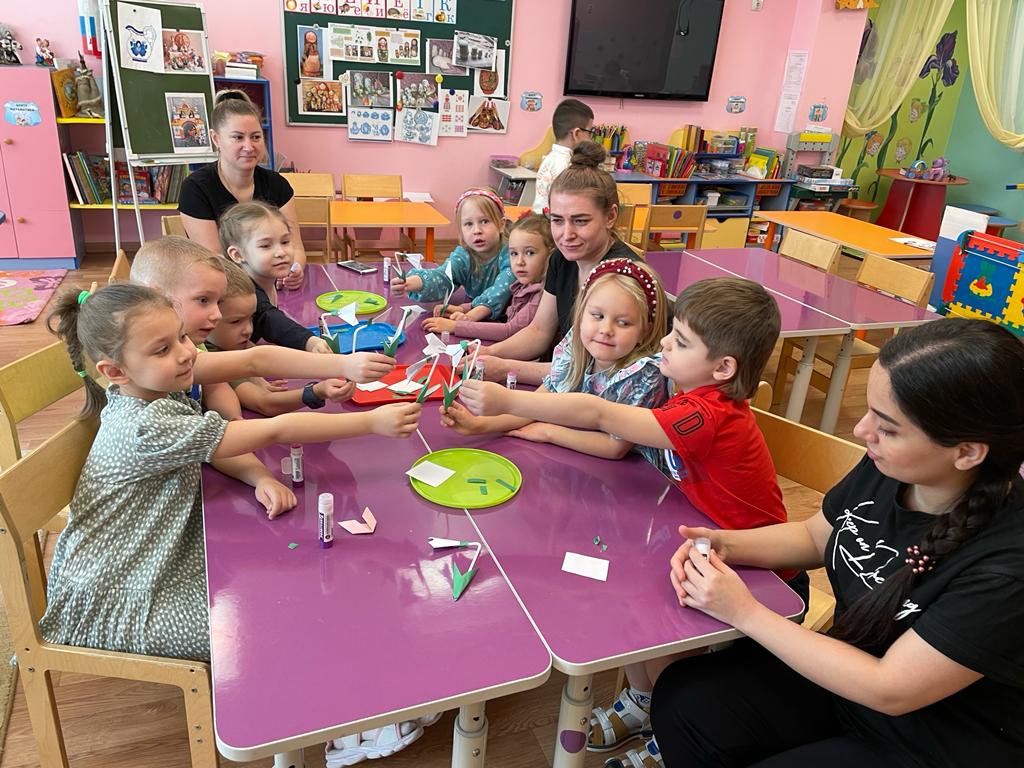 